Manitoba Reading Association                    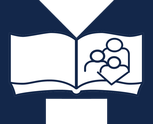 Are you interested in being added to the MRA Speakers Directory? After approval by the MRA executive, your information will be posted to our organization website for the school calendar year and be reviewed at each fall executive meeting.  The MRA and local provincial councils may refer to these submissions in their planning for future professional development opportunities.  You will be contacted by an executive member if your submission is successful prior to being posted on the website.  We reserve the right to decline any proposals without notification.  Please submit a Word document one week prior to MRA meetings with the following to be considered.   Your full name  The organization or school in which you are currently working or represent.  Contact information:  phone, cell phone, email address, mailing address. Bio picture and 4-5 sentence write up highlighting your experience. Title of your presentation(s)  Suggested audience (Pre-school, Early, Middle, Senior, Adult, Administration, Literacy Leaders, Parents, etc.) Description of the session in 3-10 sentences.  Include the style of presentation (Ignite, speaker, panel, interactive, etc.)  Length of presentation Expected fees and / or requirements such as equipment or accommodation/ transportation.  Please list any articles or texts you may have authored. Offer any references from previous presentations, social media pages, blogs, etc.  *Not to exceed two pages  Submit by email to cawoodswpg@gmail.com 